Publicado en Granada el 12/08/2015 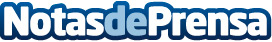 Formador de Formadores Titulación OficialLa educación no formal permite la impartición de acciones formativas que el Formador de Formadores puede diseñar y enseñar a través de planes de formación continua, ocupacional o corporativa. Datos de contacto:Antonio Cañizares958050200Nota de prensa publicada en: https://www.notasdeprensa.es/formador-de-formadores-titulacion-oficial_1 Categorias: Educación Recursos humanos http://www.notasdeprensa.es